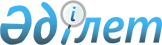 2013 жылы қоғамдық жұмыстарды ұйымдастыру туралы
					
			Күшін жойған
			
			
		
					Шығыс Қазақстан облысы Семей қаласы әкімдігінің 2012 жылғы 10 желтоқсандағы N 1742 қаулысы. Шығыс Қазақстан облысы Әділет департаментінде 2013 жылғы 09 қаңтарда N 2810 тіркелді. Күші жойылды - Шығыс Қазақстан облысы Семей қаласының әкімдігінің 2014 жылғы 17 ақпандағы N 178 қаулысымен

      Ескерту. Күші жойылды - Шығыс Қазақстан облысы Семей қаласының әкімдігінің 17.02.2014 N 178 қаулысымен (алғашқы ресми жарияланғанынан кейін он күнтізбелік күн өткен соң қолданысқа енгізіледі).

      

      

      РҚАО ескертпесі.

      Мәтінде авторлық орфография және пунктуация сақталған.

      

      «Қазақстан Республикасындағы жергілікті мемлекеттік басқару және өзін-өзі басқару туралы» Қазақстан Республикасының 2001 жылғы 23 қаңтардағы Заңының 31-бабы 1-тармағы 13) тармақшасының негізінде және «Халықты жұмыспен қамту туралы» Қазақстан Республикасының 2001 жылғы 23 қаңтардағы Заңының 7–бабының 5) тармашасына, 20-бабына, «Халықты жұмыспен қамту туралы» Қазақстан Республикасының 2001 жылғы 23 қаңтардағы Заңын іске асыру жөніндегі шаралар туралы» Қазақстан Республикасы Үкіметінің 2001 жылғы 19 маусымдағы № 836 қаулысымен бекітілген қоғамдық жұмыстарды ұйымдастыру және қаржыландыру қағидаларына сәйкес, уақытша жұмыспен қамту және халықтың жұмысқа орналасуда қиындықтарды бастан кешіп жүрген түрлі топтарын қолдау мақсатында, Семей қаласының әкімдігі ҚАУЛЫ ЕТЕДІ:



      1. Қоғамдық жұмыстарды ұйымдастыру үшін жұмыс орындарын беруші ұйымдар, кәсіпорындар, мекемелер тізбесі, қоғамдық жұмыстардың түрлері, көлемі және нақты жағдайлары, қаржыландыру көздері, қоғамдық жұмыстарға қатысушылардың еңбекке ақы төлеу мөлшерлері қосымшаға сәйкес бекітілсін.



      2. Қатысушылардың еңбек ақысы 2013 жылға белгіленген ең төменгі бір жалақы мөлшерінде бекітілсін.



      3. Ұйымдар, кәсіпорындар, мекемелер басшыларына жұмыскерлердің жекелеген санаттарына (кәмелетке толмаған балалары бар әйелдерге, көп балалы аналарға, мүгедектерге, он сегіз жасқа толмаған тұлғаларға) толық емес жұмыс күнімен жұмыс істеуге мүмкіндік беру, сондай-ақ жұмыс уақытын ұйымдастырудың икемді түрлерін қолдану ұсынылсын.



      4. «2012 жылы қоғамдық жұмыстарды ұйымдастыру туралы» әкімдіктің 2011 жылғы 28 желтоқсандағы № 1512 (нормативтік құқықтық актілерді мемлекеттік тіркеу тізілімінде 2012 жылғы 23 қантарда № 5-2-153 болып тіркелген, «Семей таңы» газетінде 2012 жылғы 3 ақпандағы № 10, «Вести Семей» газетінде 2012 жылғы 3 ақпандағы № 10 жарияланған), «2012 жылы қоғамдық жұмыстарды ұйымдастыру туралы» 2011 жылғы 28 желтоқсандағы № 1512 қаулыға өзгерістер мен толықтырулар енгізу туралы» 2012 жылғы 2 наурыздағы № 211 (нормативтік құқықтық актілерді мемлекеттік тіркеудің тізілімінде 2012 жылғы 9 сәуірде № 5-2-160 болып тіркелген, «Семей таңы» газетінде 2012 жылғы 18 мамырдағы № 40, «Вести Семей» газетінде 2012 жылғы 18 мамырдағы № 40 жарияланған) қаулылардың күші жойылған деп танылсын.



      5. Қаулының атқарылуын бақылау қала әкімінің орынбасары З. Р. Исабаеваға жүктелсін.



      6. Осы қаулы алғашқы ресми жарияланғанынан кейін он күнтізбелік күн өткен соң қолданысқа енгізіледі.

      

      

      Семей қаласының әкімі                               А. Кәрімов

      Қала әкімдігінің

      2012 жылғы 10 желтоқсандағы

      № 1742 қаулысына қосымша 

2013 жылы қоғамдық жұмыстарды ұйымдастыру үшін жұмыс орындарын беруші ұйымдар, кәсіпорындар, мекемелер тізбесі, қоғамдық жұмыстардың түрлері, көлемі, қатысушыларды қаржыландыру көздері

      Қоғамдық жұмыстардың нақты шарттары:

      Жұмыс аптасының ұзақтығы 5 күнді құрайды, екі демалыс күн беріледі, сегіз сағаттық жұмыс күні, түскі үзіліс 1 сағат, жұмыстың шарттарынан туындайтын жұмыс уақытын ұйымдастырудың икемді түрлері қолданылады, жұмыссыздардың еңбегіне ақы төлеу орындалатын жұмыстың санына, сапасына және күрделілігіне байланысты жұмыссыздың жеке шотына аудару жолымен Қазақстан Республикасының заңнамасымен реттеледі және жүзеге асырылады; еңбекті қорғау және қауіпсіздік техникасы бойынша нұсқаулық, арнайы киіммен, құрал-жабдықтармен қамтамасыз етуді жұмыс беруші жүргізеді; уақытша жұмысқа жарамсыздық бойынша әлеуметтік жәрдемақы төлеу, мертігу немесе денсаулығының басқа зақымдану салдарынан келтірілген зияндардың орнын толтыру; зейнетақы және әлеуметтік ақша аударулар Қазақстан Республикасының заңнамасына сәйкес жүргізіледі. Қызметкерлердің жекелеген санаттары үшін (кәмелетке толмаған балалары бар әйелдер, көп балалы аналар, мүгедектер, он сегіз жасқа толмаған тұлғалар) қоғамдық жұмыстардың шарттары сай келген санаттың еңбек шарттарының ерекшеліктерін ескерумен анықталады және Қазақстан Республикасының еңбек заңнамасына сәйкес қызметкерлер мен жұмыс берушілер арасында жасалатын еңбек шарттарымен көзделеді.
					© 2012. Қазақстан Республикасы Әділет министрлігінің «Қазақстан Республикасының Заңнама және құқықтық ақпарат институты» ШЖҚ РМК
				Р/с

№Жұмыс берушілердің атауларыҚоғамдық жұмыстардың түрлеріҚоғамдық жұмыстардың көлемдеріЖұмыс орындарының саныҚаржыландыру

көздері1234561.«Семей қаласының тұрғын үй коммуналдық шаруашылық, жолаушылар көлігі және автомобиль жолдары бөлімі» мемлекеттік мекемесімұрағатқа өткізу үшін құжаттарды әзірлеуге көмектесу;

ағымдағы құжаттармен жұмыс;

қала аумағын көгалдандыру және көркейтумұрағаттық істерді қалыптастыру;

құжаттарды техникалық өңдеу;

қоқыс пен арамшөптен тазалау15жергілікті

бюджет2.«Семей қаласының ауыл шаруашылығы және ветеринария бөлімі» мемлекеттік мекемесімұрағатқа өткізу үшін құжаттарды әзірлеуге көмектесу;

ағымдағы құжаттармен жұмысмұрағаттық істерді қалыптастыру;

құжаттарды техникалық өңдеу12жергілікті

бюджет3.«Теплокоммунэнерго» мемлекеттік коммуналдық кәсіпорны

(келісім бойынша)ағымдағы кұжаттармен жұмысқа көмектесуқұжаттарды техникалық өңдеу30жергілікті

бюджет4.«ШҚО Семей қаласы әкімінің аппараты» мемлекеттік мекемесімұрағат және ағымдағы құжаттарымен жұмысқа көмектесумұрағаттық істерді қалыптастыру;

құжаттарды техникалық өңдеу15жергілікті

бюджет5.«Семей қаласының әділет басқармасы» мемлекеттік мекемесі

(келісім бойынша)ағымдағы кұжаттармен жұмысқа көмектесуқұжаттарды техникалық өңдеу55жергілікті

бюджет6.«ШҚО Семей қаласының мәдениет және тілдерді дамыту бөлімі» мемлекеттік мекемесіағымдағы кұжаттармен жұмысқа көмектесуқұжаттарды техникалық өңдеу8жергілікті

бюджет7.«Семей қаласының білім, дене шынықтыру және спорт бөлімі» мемлекеттік мекемесіағымдағы кұжаттармен жұмысқа көмектесуқұжаттарды техникалық өңдеу12жергілікті

бюджет8.«Семей қаласының сәулет және қала құрылысы бөлімі» мемлекеттік мекемесіағымдағы кұжаттармен жұмысқа көмектесуқұжаттарды техникалық өңдеу12жергілікті

бюджет9.Зейнетақы төлеу жөніндегі мемлекеттік орталықтың ШҚО филиалы Семей қалалық бөлімшесі

(келісім бойынша)зейнетақы істерімен жұмысқа көмектесу;

мұрағат құжаттарымен жұмысқұжаттарды техникалық өңдеу;

мұрағаттық істерді қалыптастыру40жергілікті

бюджет10.«ШҚО-ның қазіргі заман тарихын құжаттандыру орталығы» мемлекеттік мекемесі

(келісім бойынша)мұрағат құжаттармен жұмысқа көмектесумұрағаттық істерді қалыптастыру16жергілікті

бюджет11.“Семей қаласының қорғаныс істері жөніндегі баскармасы” мемлекеттік мекемесі

(келісім бойынша)мұрағат, ағымдағы құжаттармен жұмысқа көмектесушақырылғандардың жеке істерін; есептік - қызметтік карталарын, шақыру құжаттарын ресімдеу бойынша жұмысқа көмектесу;16жергілікті

бюджет12.“Семей қаласының төтенше жағдайлар басқармасы” мемлекеттік мекемесі

(келісім бойынша)үй-жайларды жиыстыру;

аумақты көркейтукабинеттерді жиыстыру;

көшелер мен жаяужолдарды қардан тазалау20жергілікті

бюджет13.«Семей қаласы бойынша салық басқармасы» мемлекетік мекемесі

(келісім бойынша)аумақты жиыстыру;

үй-жайларды жиыстыруқоқыс пен арамшөптен тазалау;

аумақты қардан тазалау;

кабинеттерді жиыстыру12жергілікті

бюджет14.«Семей қаласының мамандандырылған әкімшілік соты» мемлекеттік мекемесі

(келісім бойынша)мұрағат құжаттармен жұмысқа көмектесу;

аумақты көркейтумұрағаттық істерді қалыптастыру;

қоқыс пен арамшөптен тазалау;

аумақты қардан тазалау;

кабинеттерді жиыстыру12жергілікті

бюджет15.Семей қаласының № 2 соты» мемлекеттік мекемесі

(келісім бойынша)мұрағат кұжаттарымен жұмысқа көмектесу;

аумақты жиыстыру;

үй-жайларды жиыстырумұрағаттық істерді қалыптастыру;

қоқыс пен арамшөптен тазалау;

аумақты қардан тазалау;

кабинеттерді жиыстыру12жергілікті

бюджет16.«Семей қаласының ішкі істер басқармасы» мемлекеттік мекемесінің

(келісім бойынша)ағымдағы кұжаттармен жұмысқа көмектесу;

аумақты жиыстыру;

үй-жайларды жиыстыруқұжаттарды техникалық өңдеу;

қоқыс пен арамшөптен тазалау;

аумақты қардан тазалау;

кабинеттерді жиыстыру45жергілікті

бюджет17.«Семей қалалық соты» мемлекеттік мекемесі

(келісім бойынша)мұрағат кұжаттармен жұмысқа көмектесу;

аумақты жиыстыру;

үй-жайларды жиыстырумұрағаттық істерді қалыптастыру;

қоқыс пен арамшөптен тазалау;

аумақты қардан тазалау;

кабинеттерді жиыстыру12жергілікті

бюджет18.Семей өңірі бойынша қаржы полициясы басқармасы

(келісім бойынша)мұрағат кұжаттармен жұмысқа көмектесу;

аумақты жиыстыру;

үй-жайларды жиыстырумұрағаттық істерді қалыптастыру;

қоқыс пен арамшөптен тазалау;

аумақты қардан тазалау;

кабинеттерді жиыстыру8жергілікті

бюджет19.«Семей қаласының статистика басқармасы» мемлекеттік мекемесі

(келісім бойынша)ағымдағы құжаттармен жұмысқа көмектесуқұжаттарды техникалық өңдеу20жергілікті

бюджет20.«Өрт сөндіру және авариялық құтқару жұмыстары қызметі» мемлекеттік мекемесі,

Семей қалалық № 2 өртке қарсы қызмет жасағы

(келісім бойынша)үй-жайларды жиыстырукабинеттерді жиыстыру12жергілікті

бюджет21.«Семей қаласының ішкі саясат бөлімі» мемлекеттік мекемесімұрағат және ағымдағы құжаттармен жұмысқа көмектесу;құжаттарды техникалық өңдеу8жергілікті

бюджет22.«Семей қаласының белгілі тұрағы және құжаттары жоқ адамдарды әлеуметтік бейімдеу орталығы» мемлекеттік мекемесі

(келісім бойынша)ағымдағы кұжаттармен жұмысқа көмектесу;

аумақты жиыстыру;

үй-жайларды жиыстыру,

жөндеу жұмыстарықұжаттарды техникалық өңдеу;

қоқыс пен арамшөптен тазалау;

аумақты қардан тазалау;

кабинеттерді жиыстыру;

ғимаратты ағымдағы жөндеу12жергілікті

бюджет23.«ШҚО бойынша жылжымайтын мүлік жөніндегі орталығы» республикалық мемлекеттік қазыналық кәсіпорынның Семей филиалы

(келісім бойынша)мұрағат және ағымдағы құжаттармен жұмысқа көмектесуқұжаттарды техникалық өңдеу8жергілікті

бюджет24.ШҚО Ішкі істер департаменті жол полициясының № 2 жеке батальоны

(келісім бойынша)мұрағат және ағымдағы құжаттармен жұмысқа көмектесуқұжаттарды техникалық өңдеу20жергілікті

бюджет25.«Семей қаласының прокуратурасы» мемлекеттік мекемесі

(келісім бойынша)мұрағат құжаттармен жұмысқа көмектесу;

аумақты абаттандыруқұжаттарды техникалық өңдеу;

қоқыс пен арамшөптен тазалау;

аумақты қардан тазалау12жергілікті

бюджет26.«Арнаулы әлеуметтік қызметтер көрсету орталығы» коммуналдық мемлекеттік мекемесі

(келісім бойынша)мұрағат және ағымдағы құжаттармен жұмысқа көмектесу;

үй-жайларды жиыстыру;

жөндеу жұмыстары;

аумақты абаттандырумұрағаттық істерді қалыптастыру;

құжаттарды техникалық өңдеу;

кабинеттерді жиыстыру;

қоқыс пен арамшөптен тазалау;

аумақты қардан тазалау30жергілікті

бюджет27.Білім беру ұйымдары мен мекемелері, соның ішінде балалардың мектепке дейінгі мекемелері

(келісім бойынша)үй-жайларды жиыстыру және жөндеу;

аумақты абаттандырукабинеттерді жиыстыру;

ғимаратты ағымдағы жөндеу;

қоқыс пен арамшөптен тазалау60жергілікті

бюджет28.«Педагогикалық колледж» коммуналдық мемлекеттік қазыналық кәсіпорын

(келісім бойынша)ағымдағы және мұрағат құжаттармен жұмысқа көмектесу;

аумақтарды жиыстыру;

үй-жайларды жиыстыру;

жөндеу жұмыстарықұжаттарды техникалық өңдеу;

қоқыс пен арамшөптен тазалау;

аумақты қардан тазалау;

кабинеттерді жиыстыру;

ғимаратты ағымдағы жөндеу6жергілікті

бюджет29.«Бухгалтерлік колледжі» коммуналдық мемлекеттік қазыналық кәсіпорындар

(келісім бойынша)ағымдағы және мұрағат құжаттармен жұмысқа көмектесу;

аумақтарды жиыстыру;

үй-жайларды жиыстыру;

жөндеу жұмыстарықұжаттарды техникалық өңдеу;

қоқыс пен арамшөптен тазалау;

аумақты қардан тазалау;

кабинеттерді жиыстыру;

ғимаратты ағымдағы жөндеу6жергілікті

бюджет30.«Құрылыс колледжі» коммуналдық мемлекеттік қазыналық кәсіпорындар

(келісім бойынша)ағымдағы және мұрағат құжаттармен жұмысқа көмектесу;

аумақтарды жиыстыру;

үй-жайларды жиыстыру;

жөндеу жұмыстарықұжаттарды техникалық өңдеу;

қоқыс пен арамшөптен тазалау;

аумақты қардан тазалау;

кабинеттерді жиыстыру;

ғимаратты ағымдағы жөндеу6жергілікті

бюджет31.«Индустрия-технология колледжі» коммуналдық мемлекеттік қазыналық кәсіпорындар

(келісім бойынша)ағымдағы және мұрағат құжаттармен жұмысқа көмектесу;

аумақтарды жиыстыру;

үй-жайларды жиыстыру;

жөндеу жұмыстарықұжаттарды техникалық өңдеу;

қоқыс пен арамшөптен тазалау;

аумақты қардан тазалау;

кабинеттерді жиыстыру;

ғимаратты ағымдағы жөндеу6жергілікті

бюджет32.«Жас Ұлан» арнайы ерлер мектеп-лицей-интернаты» коммуналдық мемлекеттік қазыналық кәсіпорындар

(келісім бойынша)ағымдағы және мұрағат құжаттармен жұмысқа көмектесу;

аумақтарды жиыстыру;

үй-жайларды жиыстыру;

жөндеу жұмыстарықұжаттарды техникалық өңдеу;

қоқыс пен арамшөптен тазалау;

аумақты қардан тазалау;

кабинеттерді жиыстыру;

ғимаратты ағымдағы жөндеу6жергілікті

бюджет33.Семей қаласының Облыстық тарихи-өлкетану мұражайы

(келісім бойынша)ағымдағы және мұрағат құжаттармен жұмысқа көмектесу; 

аумақты абаттандыруқұжаттарды техникалық өңдеу;

қоқыс пен арамшөптен тазалау;

аумақты қардан тазалау4жергілікті

бюджет34.«Семей қаласының қарттар мен мүгедектерге арналған жалпы үлгідегі медициналык әлеуметтік мекемесі” мемлекеттік мекемесі

(келісім бойынша)науқас және егде жастағы адамдарды күту;

құжаттармен жұмысқа көмектесу; 

үй-жайларды жиыстыру;

аумақты көгалдандыру және абаттандыруқамқорлықтағыларды күтуге көмек;

құжаттарды техникалық өңдеу;

кабинеттерді жиыстыру;

қоқыс пен арамшөптен тазалау;

аумақты қардан тазалау12жергілікті

бюджет35.«Семей қаласының мемлекеттік санитарлық-эпидемиологиялық қадағалау басқармасы» мемлекеттік мекемесі

(келісім бойынша)аумақты көркейту қоқыс пен арамшөптен тазалау;

аумақты қардан тазалау12жергілікті

бюджет36.«Жедел медициналық жәрдем ауруханасы» коммуналдық мемлекеттік қазыналық кәсіпоры

(келісім бойынша)аумақты көркейту;

үй-жайларды жиыстыру,

жөндеуқоқыс пен арамшөптен тазалау;

аумақты қардан тазалау;

ғимаратты ағымдағы жөндеу20жергілікті

бюджет37.«Қалалық аурухана» коммуналдық мемлекеттік қазыналық кәсіпоры

(келісім бойынша)аумақты көркейту;

үй-жайларды жиыстыру, жөндеуқоқыс пен арамшөптен тазалау;

аумақты қардан тазалау;

ғимаратты ағымдағы жөндеу4жергілікті

бюджет38.«Инфекциялық аурухана» коммуналдық мемлекеттік қазыналық кәсіпоры

(келісім бойынша)аумақты көркейту;

үй-жайларды жиыстыру, жөндеуқоқыс пен арамшөптен тазалау;

аумақты қардан тазалау;

ғимаратты ағымдағы жөндеу12жергілікті

бюджет39.«Тері – венерологиялық диспансері» коммуналдық мемлекеттік қазыналық кәсіпорындар

(келісім бойынша)аумақты көркейту;

үй-жайларды жиыстыру, жөндеуқоқыс пен арамшөптен тазалау;

аумақты қардан тазалау;

ғимаратты ағымдағы жөндеу10жергілікті

бюджет40.«Онкологиялық диспансері» коммуналдық мемлекеттік қазыналық кәсіпорындар

(келісім бойынша)аумақты көркейту;

үй-жайларды жиыстыру, жөндеуқоқыс пен арамшөптен тазалау;

аумақты қардан тазалау;

ғимаратты ағымдағы жөндеу10жергілікті

бюджет41.«Наркологиялық диспансер» коммуналдық мемлекеттік қазыналық кәсіпорындар

(келісім бойынша)аумақты көркейту;

үй-жайларды жиыстыру, жөндеуқоқыс пен арамшөптен тазалау;

аумақты қардан тазалау;

ғимаратты ағымдағы жөндеу4жергілікті

бюджет42.«№ 2, 3 перзентхана» коммуналдық мемлекеттік қазыналық кәсіпорындар

(келісім бойынша)аумақты көркейту;

үй-жайларды жиыстыру, жөндеуқоқыс пен арамшөптен тазалау;

аумақты қардан тазалау;

ғимаратты ағымдағы жөндеу8жергілікті

бюджет43.«№ 1, 2, 3, 4, 5 аралас үлгідегі емхана» коммуналдық мемлекеттік қазыналық кәсіпорындар

(келісім бойынша)аумақты көркейту;

үй-жайларды жиыстыру, жөндеуқоқыс пен арамшөптен тазалау;

аумақты қардан тазалау;

ғимаратты ағымдағы жөндеу16жергілікті

бюджет44.«№ 3, 5, 6, 9 бастапқы медициналық – санитарлық жәрдем орталығы» коммуналдық мемлекеттік қазыналық кәсіпорындар

(келісім бойынша)аумақты көркейту;

үй-жайларды жиыстыру, жөндеуқоқыс пен арамшөптен тазалау;

аумақты қардан тазалау;

ғимаратты ағымдағы жөндеу18жергілікті

бюджет45.«Медбикелік күтім және қызыл жарты ай ауруханасы» коммуналдық мемлекеттік қазыналық кәсіпорындар

(келісім бойынша)аумақты көркейту;

үй-жайларды жиыстыру, жөндеуқоқыс пен арамшөптен тазалау;

аумақты қардан тазалау;

ғимаратты ағымдағы жөндеу12жергілікті

бюджет46.Бұлақ ауылының «Гармония» ауылдық амбулаториясы» мекемесі

(келісім бойынша)аумақты көркейту;

үй-жайларды жиыстыру, жөндеуқоқыс пен арамшөптен тазалау;

аумақты қардан тазалау;

ғимаратты ағымдағы жөндеу4жергілікті

бюджет47.Білім бөлімінің «Аула клубтары қауымдастығы» коммуналдық мемлекеттік қазыналық кәсіпорны

(келісім бойынша)тұрғылықты жері бойынша балалар мен жасөспірімдердің бос уақытын ұйымдастыруға көмектесуаула клубтарындағы конкурстарды, фестивальдерді, турнирлерді өткізуге қатысу36жергілікті

бюджет48.ШҚО сот актілерін орындау Департаментінің Семей аумактық сот орындаушылар бөлімі

(келісім бойынша)ағымдағы кұжаттармен жұмысқа көмектесуқұжаттарды техникалық өңдеу12жергілікті

бюджет49ШҚО сот актілерін орындау Департаментінің Жаңасемей аумактық сот орындаушылар бөлімі

(келісім бойынша)ағымдағы кұжаттармен жұмысқа көмектесуқұжаттарды техникалық өңдеу1250.«Семей қаласының экономика және бюджеттік жоспарлау бөлімі» мемлекеттік мекемесімұрағатқа өткізу үшін құжаттарды әзірлеуге көмектесу;

ағымдағы құжаттармен жұмысқа көмектесумұрағаттық істерді қалыптастыру;

құжаттарды техникалық өңдеу4жергілікті

бюджет51.«Семей қаласының жер қатынастары бөлімі» мемлекеттік мекемесімұрағатқа өткізу үшін құжаттарды әзірлеуге көмектесу;

ағымдағы құжаттармен жұмысқа көмектесумұрағаттық істерді қалыптастыру;

құжаттарды техникалық өңдеу12жергілікті

бюджет52.«Семей қаласының орталықтандырыл-ған кітапхана жүйесі» мемлекеттік мекемесі

(келісім бойынша)оқырмандарға қызмет көрсетуге, кітап қорларымен жұмыстарға көмектесу;

аумақты абаттандыруқұжаттарды техникалық өңдеу;

қоқыс пен арамшөптен тазалау;

аумақты қардан тазалау4жергілікті

бюджет53.“Семей қаласының кәсіпкерлік бөлімі” мемлекеттік мекемесіазық-түлік және азық-түлік емес тауар бағаларының мониторингін жүргізуге көмектесу;

құжаттармен жұмысқа көмектесуқұжаттарды техникалық өңдеу40жергілікті

бюджет54.«Жетісу аймақтық ауыл шаруашылық дақылдарының сортын сынау инспектурасы» мемлекеттік мекемесі

(келісім бойынша)көкөністерді өсіру жөніндегі маусымдық қысқа мерзімді жұмыстардәнді дақылдарды өсіру, сұрыптар мен гибридтерді іріктеу, дәндерді сақтауға даярлау15жергілікті

бюджет55.«Семей қаласының қаржы бөлімі» мемлекеттік мекемесімұрағатқа өткізу үшін құжаттарды әзірлеуге көмектесу;

ағымдағы құжаттармен жұмысқа көмектесумұрағаттық істерді қалыптастыру;

құжаттарды техникалық өңдеу4жергілікті

бюджет56.«Қалалық Достық үйі» коммуналдық мемлекеттік қазыналық кәсіпорыны

(келісім бойынша)ағымдағы кұжаттармен жұмысқа көмектесу;

үй-жайларды жиыстыру, жөндеу жұмыстарықұжаттарды техникалық өңдеу;

қоқыс пен шөптен тазалау;

аумақты қардан тазалау4жергілікті

бюджет57.«Семей қаласының орталық мәдениет және демалыс саябағы» мемлекеттік қазыналық кәсіпорыны

(келісім бойынша)аумақты көгалдандыру және абаттандырусаябақті күтіп-қарау, көгалдандыру, гүлзарларды жүйелеп бөлу12жергілікті

бюджет58.«Семей қаласының Достық ауылдық округінің әкімі» мемлекеттік мекемесіауылдар аумақтарын жиыстыру, абаттандыру;

шаруашылық кітаптарын нақтылау бойынша өңірлік қоғамдық науқанды өткізуге қатысуқоқыс пен арамшөптен тазалау;

аумақты қардан тазалау;

аулаларды аралау10жергілікті

бюджет59.«Семей қаласының Жазық ауылдық округінің әкімі» мемлекеттік мекемесіауылдар аумақтарын жиыстыру, абаттандыру;

шаруашылық кітаптарын нақтылау бойынша өңірлік қоғамдық науқанды өткізуге қатысуқоқыс пен арамшөптен тазалау;

аумақты қардан тазалау;

аулаларды аралау8жергілікті

бюджет60.«Семей қаласының Жиенәлі ауылдық округінің әкімі» мемлекеттік мекемесіауылдар аумақтарын жиыстыру, абаттандыру;

шаруашылық кітаптарын нақтылау бойынша өңірлік қоғамдық науқанды өткізуге қатысуқоқыс пен арамшөптен тазалау;

аумақты қардан тазалау;

аулаларды аралау8жергілікті

бюджет61.«Семей қаласының Знаменка ауылдық округінің әкімі» мемлекеттік мекемесіауылдар аумақтарын жиыстыру, абаттандыру;

шаруашылық кітаптарын нақтылау бойынша өңірлік қоғамдық науқанды өткізуге қатысуқоқыс пен арамшөптен тазалау;

аумақты қардан тазалау;

аулаларды аралау10жергілікті

бюджет62.«Семей қаласының Ертіс ауылдық округінің әкімі» мемлекеттік мекемесіауылдар аумақтарын жиыстыру, абаттандыру;

шаруашылық кітаптарын нақтылау бойынша өңірлік қоғамдық науқанды өткізуге қатысуқоқыс пен арамшөптен тазалау;

аумақты қардан тазалау;

аулаларды аралау10жергілікті

бюджет63.«Семей қаласының Озерки ауылдық округінің әкімі» мемлекеттік мекемесіауылдар аумақтарын жиыстыру, абаттандыру;

шаруашылық кітаптарын нақтылау бойынша өңірлік қоғамдық науқанды өткізуге қатысуқоқыс пен арамшөптен тазалау;

аумақты қардан тазалау;

аулаларды аралау14жергілікті

бюджет64.«Семей қаласының Приречный ауылдық округінің әкімі» мемлекеттік мекемесіауылдар аумақтарын жиыстыру, абаттандыру;

шаруашылық кітаптарын нақтылау бойынша өңірлік қоғамдық науқанды өткізуге қатысуқоқыс пен арамшөптен тазалау;

аумақты қардан тазалау;

аулаларды аралау10жергілікті

бюджет65.«Семей қаласының Новобаженово ауылдық округінің әкімі» мемлекеттік мекемесіауылдар аумақтарын жиыстыру, абаттандыру;

шаруашылық кітаптарын нақтылау бойынша өңірлік қоғамдық науқанды өткізуге қатысуқоқыс пен арамшөптен тазалау;

аумақты қардан тазалау;

аулаларды аралау12жергілікті

бюджет66.«Семей қаласының Шаған кентінің әкімі» мемлекеттік мекемесіауылдар аумақтарын жиыстыру, абаттандыру;

шаруашылық кітаптарын нақтылау бойынша өңірлік қоғамдық науқанды өткізуге қатысуқоқыс пен арамшөптен тазалау;

аумақты қардан тазалау;

аулаларды аралау8жергілікті

бюджет67.«Шульба кентінің әкімі» мемлекеттік мекемесі

(келісім бойынша)ағымдағы кұжаттармен жұмысқа көмектесу;

аумақты абаттандыру және жиыстыру;

бөлмелерді жиыстыру;

жөндеу жұмыстарықұжаттарды техникалық өңдеу;

қоқыс пен арамшөптен тазалау;

аумақты қардан тазалау;

кабинеттерді жиыстыру;

ғимараттарды ағымдағы жөндеу2068.«Облыстық балалар үйі» мемлекеттік мекемесі

(келісім бойынша)аумақты абаттандыру және жиыстыру;

бөлмелерді жиыстыру;

жөндеу жұмыстарықоқыс пен арамшөптен тазалау;

аумақты қардан тазалау;

кабинеттерді жиыстыру;

ғимараттарды ағымдағы жөндеу869.«Шульба кентінің Мәдениет үйі» коммуналдық мемлекеттік қазыналық кәсіпорны

(келісім бойынша)аумақтарды абаттандыру және жиыстыру;

бөлмелерді жиыстыру;

жөндеу жұмыстарықоқыс пен арамшөптен тазалау;

аумақты қардан тазалау;

кабинеттерді жиыстыру;

ғимараттарды ағымдағы жөндеу670.«Новобаженово селосының ауылдық клубы» мемлекеттік коммуналдық қазыналық кәсіпорны

(келісім бойынша)аумақтарды абаттандыру және жиыстыру;

бөлмелерді жиыстыру;

жөндеу жұмыстарықоқыс пен арамшөптен тазалау;

аумақты қардан тазалау;

кабинеттерді жиыстыру;

ғимараттарды ағымдағы жөндеу871.«Шульба кентінің дәрігерлік амбулаториясы» мемлекеттік коммуналдық қазыналық кәсіпорны

(келісім бойынша)аумақтарды абаттандыру және жиыстыру;

бөлмелерді жиыстыру;

жөндеу жұмыстарықоқыс пен арамшөптен тазалау;

аумақты қардан тазалау;

кабинеттерді жиыстыру;

ғимараттарды ағымдағы жөндеу372.Новобаженово селосының «Гармония» ауылдық амбулаториясы» мекемесі

(келісім бойынша)аумақтарды абаттандыру және жиыстыру;

бөлмелерді жиыстыру;

жөндеу жұмыстарықоқыс пен арамшөптен тазалау;

аумақты қардан тазалау;

кабинеттерді жиыстыру;

ғимараттарды ағымдағы жөндеу6жергілікті

бюджет73.«Семей қаласының Абыралы ауылдық округінің әкімі» мемлекеттік мекемесіауылдар аумақтарын жиыстыру, абаттандыру;

шаруашылық кітаптарын нақтылау бойынша өңірлік қоғамдық науқанды өткізуге қатысуқоқыс пен арамшөптен тазалау;

аумақты қардан тазалау;

аулаларды аралау15жергілікті

бюджет74.«Семей қаласының Ақбұлақ ауылдық округінің әкімі» мемлекеттік мекемесіауылдар аумақтарын жиыстыру, абаттандыру;

шаруашылық кітаптарын нақтылау бойынша өңірлік қоғамдық науқанды өткізуге қатысуқоқыс пен арамшөптен тазалау;

аумақты қардан тазалау;

аулаларды аралау6жергілікті

бюджет75.«Семей қаласының Айнабұлақ ауылдық округінің әкімі» мемлекеттік мекемесіауылдар аумақтарын жиыстыру, абаттандыру;

шаруашылық кітаптарын нақтылау бойынша өңірлік қоғамдық науқанды өткізуге қатысуқоқыс пен арамшөптен тазалау;

аумақты қардан тазалау;

аулаларды аралау6жергілікті

бюджет76.«Семей қаласының Алғабас ауылдық округінің әкімі» мемлекеттік мекемесіауылдар аумақтарын жиыстыру, абаттандыру;

шаруашылық кітаптарын нақтылау бойынша өңірлік қоғамдық науқанды өткізуге қатысуқоқыс пен арамшөптен тазалау;

аумақты қардан тазалау;

аулаларды аралау4жергілікті

бюджет77.«Семей қаласының Қараөлең ауылдық округінің әкімі» мемлекеттік мекемесіауылдар аумақтарын жиыстыру, абаттандыру;

шаруашылық кітаптарын нақтылау бойынша өңірлік қоғамдық науқанды өткізуге қатысуқоқыс пен арамшөптен тазалау;

аумақты қардан тазалау;

аулаларды аралау20жергілікті

бюджет78.«Семей қаласының Таңат ауылдық округінің әкімі» мемлекеттік мекемесіауылдар аумақтарын жиыстыру, абаттандыру;

шаруашылық кітаптарын нақтылау бойынша өңірлік қоғамдық науқанды өткізуге қатысуқоқыс пен арамшөптен тазалау;

аумақты қардан тазалау;

аулаларды аралау8жергілікті

бюджетЖиыны:1065
